Publicado en Madrid el 14/01/2021 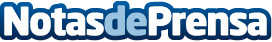 Las tendencias tecnológicas según Nawaiam en el área de RRHH para 2021Detección de rasgos conductuales de manera contactless, datos en tiempo real sobre el perfil profesional del usuario y videojuegos son algunas de las tendencias para 2021 que permiten a las empresas gestionar el talento con una reducción de costes cercana al 50%, según propios clientes de NawaiamDatos de contacto:Gerardo Fernández651427689Nota de prensa publicada en: https://www.notasdeprensa.es/las-tendencias-tecnologicas-segun-nawaiam-en Categorias: Marketing Emprendedores Recursos humanos Innovación Tecnológica Gaming http://www.notasdeprensa.es